Wyprawka ucznia klasy 1 : zeszyty: 16-kartkowy w linię i 16-kartkowy w kratkędodatkowy zeszyt w kratkę, który będzie służyć za dzienniczekpiórnik z następującym wyposażeniem: dwa ołówki (HB lub 2B, mogą być grubsze, trójkątne)gumka do ścieraniazamykana temperówkaklej w sztyfciekredki ołówkowekredki świecowenożyczkilinijkaflamastryblok rysunkowy w formacie A4 - biały i kolorowyblok techniczny w formacie A4 - biały i kolorowyfarby plakatowe farby akwarelowe pędzlepojemnik na wodę (najlepiej taki z zakryciem)pastele olejneplastelina - 12 kolorówpapier kolorowykrepina - kilka kolorówteczka na gumkę (do przechowywania prac)Wszystkie plastyczne przybory najlepiej spakować w podpisana  teczkę tekturową , np. 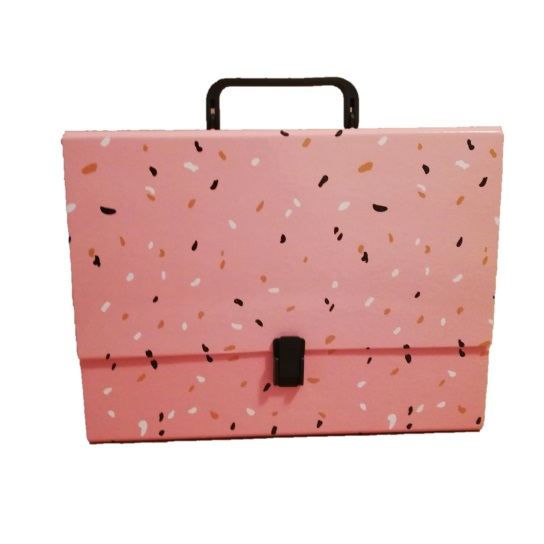 Oprócz tego potrzebny będzie strój na w-f :koszulka bawełniana spodenki tenisówki, trampki ( obuwie z gumową podeszwą). 